Ваш ленивый бездельник.
Ваш ребенок лентяй и лоботряс? 

Родители - сделайте глубокий вдох, мысленно досчитайте до 10 и расслабьтесь!
Вообще, первое, что нужно сделать, встав перед фактом чужой лени, - это расслабиться и не сильно давить на педали. Иначе отношения испортишь, а воз останется там же, где стоял. 

Лучше найти компромисс между своим взрослым "надо" и его детским "хочу": не существовало еще на свете ребенка, который бы поленился делать то, что ему "хочется" и "нравиться". Лень встает на защиту своих интересов, только если есть опасность потратить драгоценное время жизни на нелюбимое занятие. 

"Не люблю физику (астрономию, географию)!!!" - означает, что эти предметы лень делать. "Ненавижу вытирать пыль" - означает, что лучше пусть она обсыплется самостоятельно, когда придет ее время. Там, где нет интереса, всегда воцаряется лень!

Возникает классический вопрос: "Что делать?" На который просится только креативный ответ: "Включать движок авантюризма модели "Том Соейер"". И научить своего "зайчика-котика" зажигать звезды во время покраски забора и вызывать "завидки" у окружающих своей роскошной дырой на месте выпавшего молочного зуба. В противном случае, Ваши нравоучения покажутся скучными даже Вам самим, а жизненный путь Вашего ребенка может пойти в прямо противоположную сторону от места, где торжествует "богатство и здоровье".

Ваша дорогая "плоть от плоти" игнорирует мытье посуды? А Вы предложите ей сделку: помыть посуду вместе, но на скорость. Выигравшим считается тот, кто помыл больше, и за это он может, например, опрыскать проигравшего водой или заставить бедолагу прокричать: "Я шпанский мозгляк, Навуходоносорова вошь, уличенная в кровопийстве"...Да что угодно, главное, чтобы было весело. (Наверное, излишне упоминать, что Вы должны (как боксер) "лечь на ринге" и не стремиться к победе в этом состязании). И запомните: в отличие от Вас, лень не обладает воображением. Синдром подмены ее парализует: лень упивается игрой, а дело становиться всего лишь фишкой, без которой игра невозможна.

Безделье не выносит изобретательности, хотя, с другой стороны, само изобретательно по части всяких хитрых уловок. Поэтому любому пращуру придется постоянно совершенствоваться в этой схватке. Иначе придется наступить на горло песни собственной лени и делать все самому (включая и физику). 

Как известно, золотое правило бездельника - "Не делай сегодня того, что можно сделать завтра. И не делай завтра того, что можно вообще не делать". Зачем утреннее напряжение с уборкой кровати, если вечером придется ее разбирать? Тоже правда. Поэтому возьмите и сфотографируйте сначала убранную, а затем - неубранную кровать (для художественности можно положить пару-тройку надкушенных бутербродов и огрызок яблока на одеяло), обрамите два этих фотошедевра в красивую рамку и, с подписью "красота спасет мир", повесьте над предметом Ваших ежедневных страданий. Лень, конечно, слепа, но не настолько, чтобы не содрогнуться от очевидной гадости.

Ваш ребенок разбрасывает свои вещи где попало? И Вас это раздражает? Не проблема - выбрасывайте все, что лежит не на месте (ну ладно, можно надолго их спрятать, если "жаба душит"). Два-три месяца - и можно праздновать победу! Для этого случая можно избрать и тактику Л.Н. Толстого, базирующуюся на "непротивлении злу насилием", например: насыпьте на каждую не положенную на место вещь (или вокруг нее) конфет, украсьте ее бантиком, зажгите вокруг нее свечи, рассыпьте конфетти и серпантин, блестки, да что хотите. И попробуйте отпраздновать "новый год" в честь каждого разложенного на рояле носка. Лени приятно, и Вам весело. Правда, после пары таких представлений вещи как-то сами собой попадают на место.

В борьбе за порядок в доме не забывайте главное правило: "Чисто не там, где метут, а там, где не сорят!" Если ребенок с детства будет приучен класть вещи на место, откуда взял, то проблем с порядком у вас не будет.

В борьбе с чужой ленью главное - соблюдать правила партизанской войны: скрытность, неожиданность, спокойствие и чувство юмора.

Кстати, если все люди вместе займутся извлечением соринок из "чужих глаз", то в один прекрасный день избавятся и от своих бревен. Возникнет цепная реакция групповой (или коллективной) психотерапии и излечение общества от лени. И глаза у всех будут чистые, взгляды - лучистые, а полная чаша жизни - веселой и интересной.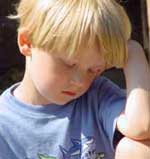 